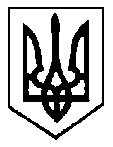                                                              УКРАЇНАБІЛКІВСЬКА СІЛЬСЬКА РАДА ХУСТСЬКОГО РАЙОНУ ЗАКАРПАТСЬКОЇ  ОБЛАСТІВИКОНАВЧИЙ КОМІТЕТРІШЕННЯ28 січня 2022 року						            	№ 07село БілкиПро призначення опікунаКеруючись ст.34 Закону України «Про місцеве самоврядування в Україні», ст. 25 Закону України «Про охорону дитинства», ст.ст.243, 244 Сімейного кодексу України, ст.ст.55, 58, 61-64, 67 Цивільного кодексу України, ст.ст.1, 3, 6, 11 Закону України «Про забезпечення організаційно-правових умов соціального захисту дітей-сиріт та дітей, позбавлених батьківського піклування», на виконання Постанови Кабінету Міністрів України від 24 вересня 2008 року №866 «Питання діяльності органів опіки та піклування, пов’язаної із захистом прав дитини», розглянувши заяву громадянки Скубенич Людмили Омелянівни, враховуючи   протокольне рішення комісії з питань захисту прав дитини Білківської сільської ради від 28.01.2022 р. № 11, виконавчий комітет Білківської сільської ради ВИРІШИВ:   1.Призначити громадянку Скубенич Людмилу Омелянівну, 10.06.1997 року народження, мешканку села Імстичово, вул. Центральна, 130 опікуном над малолітньою Стрижак Єлизаветою Михайлівною, 09.07.2008 року народження.   2.Скубенич Людмилі Омелянівні належним чином здійснювати виховання підопічної, піклуватися про її здоров'я, фізичний та моральний розвиток, захищати права та інтереси.   3.Службі у справах дітей Білківської сільської ради ( Сочка Г.П.) вести належний контроль за виконанням опікуном своїх обов’язків.   4.Контроль за виконанням цього рішення покласти на заступника сільського голови Янтолик Михайла Юрійовича.       Сільський голова                                                             Василь ЗЕЙКАН